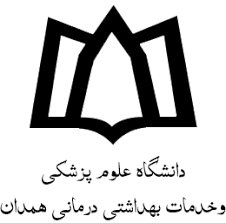 دانشکده پرستاری و پیراپزشکی نهاوندویژه دانشجویان ترم ۸ پرستاریتدوین: مرضیه سیف عضو هیئت علمی سال: ۱۴۰۲مقدمه: لاگ بوک چیست؟ لاگ بوک در واقع یک وقایع نگار است که دانشجو تجارب خود را در آن ثبت کرده و ضمن جمع بندی فعالیت ها، این تجارب بعدا مورد استفاده خود دانشجو، استاد و مربی او قرار می گیرند. در حقیقت لاگ بوک کتابچه ای آموزشی است که در آن مهارت هایی که دانشجو باید یاد بگیرد لیست شده و وی ملزم به پر کردن منظم این کتابچه می باشد و در واقع خط مشی دانشجو را مشخص می سازد.اهداف اصلی کارآموزی: از دانشجو انتظار می رود:با بخش، روتين و قوانين بيمارستان آشنا گردد .اصول مربوط به ارتباط درماني، کدهاي اخلاقي و حرفه اي را در محيط واقعي مورد تجزيه و تحليل و ارزشيابي قرار دهد.  مددجو را مورد بررسي دقيق پرستاري قرار داده، بر اساس تشخيص هاي پرستاري و نيازهاي مددجو، برنامه مراقبتي را طراحي، اجرا و ارزشيابي نمايد.   روش اجراي مراقبت هاي عمومي و اختصاصي را تجزيه و تحليل کرده، مورد ارزشيابي قرار دهد .اثرات و عوارض دارو درماني را مورد بررسي قرار دهد.بر اساس نيازهاي آموزشي مددجو و خانواده وي، به آنها آموزش داده و نتيجه آموزش خود را ارزشيابي کند.  با اصول مدیریت آشنا شده، توانايي انجام مسئولیت های محوله و ایجاد هماهنگی در بخش را به دست آورد. کسب توانایی و افزایش مهارت در جهت تشخیص مشکلات بهداشتی در ارتباط با سلامت مددجو، خانواده و جامعه.هدف از کارآموزی  در عرصه۲:  کسب مهارت هاي مناسب حرفه اي و کاربرد آموخته هاي علمي در عمل، تحت نظارت مشترک مسئولين پرستاري در عرصه کارآموزي و مدرسين ناظر است.قوانین و مقررات مربوط به کارآموزی در عرصه دانشجویان :دانشجو موظف است در زمان تعيين شده در بخش حضور يابد.ثبت ساعات ورود و خروج دانشجو توسط ناظر مرکز درماني الزامي است. دانشجوي پرستاري ملزم به برقراري ارتباط حرفه اي مناسب با اساتید، پرسنل و بیماران، رعايت حقوق بيماران و همراهان و رعايت کليه مقررات آن عرصه مي باشد. رعايت لباس فرم و نصب کارت شناسایی(اتيکت) حفظ آراستگي ظاهر و رعايت موازين اسلامي در پوشش براي دانشجويان الزامي است.ساعات غيبت در واحد کارآموزي نبايد از يک ساعت در هر واحد کارآموزي تجاوز نمايد، در غير اينصورت نمره دانشجو در آن واحد صفر منظور خواهد شد. * تبصره: در صورت بروز بيماري، با ارايه ي گواهي پزشک، غيبت موجه تلقي شده و می بایست جبران شود.چگونگی تکمیل لوگ بوک:تکمیل ﻻگ ﺑﻮك از ﺷﺮوع دوره ﮐﺎرآﻣﻮزي اﻟﺰاﻣﯽ اﺳﺖ. ﭘﺲ از ﮐﺴﺐ ﻣﻬﺎرت در ﻫﺮ ﻣﺮﺣﻠﻪ، ﺟﺪول ﻣﺮﺑﻮﻃـﻪ را ﺑـﻪ ﺗﺎﯾﯿـﺪ مسئول بخش و یا مسئول شیفت حاضر در بخش مربوطه ﺑﺮﺳﺎﻧﯿﺪ.لوگ بوک تکمیل شده می بایست پس از امضای دانشجو به استاد ناظر ارائه و توسط ایشان تایید گردد.ﻣﺴﺌﻮﻟﯿﺖ ﻫﺮ ﮔﻮﻧﻪ ﻣﺨﺪوش ﯾﺎ ﻣﻔﻘﻮد ﺷﺪن ﻻگ ﺑﻮك ﺑـﻪ ﻋﻬـﺪه داﻧﺸﺠﻮ ﺧﻮاﻫﺪ ﺑﻮد .اراﺋﻪ ﻻگ ﺑﻮك ﺗﮑﻤﯿﻞ ﺷـﺪه به مسئول امور بالینی ﺟﻬﺖ ﻓﺎرغ اﻟﺘﺤﺼﯿﻠﯽ داﻧﺸﺠﻮ اﻟﺰاﻣﯽ اﺳﺖ.تکالیف دانشجو طبق نظر استاد :  ارائه فرایند پرستاری، ژورنال کلاب، کیس ریپورت، کنفرانس، برنامه آموزش به مددجو، ارائه پمفلت و...جدول ارزشیابی نهایی:تاریخ و امضای استاد ناظر:                                                         تاریخ و امضای دانشجو:۱-                                                ۲-عنوان تکلیف:ردیفموارد ارزشیابینمره استانداردنمرهدانشجوملاحظات۱ارزشیابی عمومی۴۲ارزشیابی اختصاصی۱۲۳تکالیف دوره۲۴امتحان پایانی۲۵جمع نمره۲۰فرم ارزشیابی عمومیفرم ارزشیابی عمومیفرم ارزشیابی عمومیفرم ارزشیابی عمومیفرم ارزشیابی عمومیفرم ارزشیابی عمومیفرم ارزشیابی عمومیصفات عموميمعيارهاامتيازامتيازامتيازامتيازامتيازصفات عموميمعيارهاهميشه (۱)اغلب (۷۵/۰)گاهي (۵/۰)به ندرت (۲۵/۰) هرگز (۰)وقت شناسي۱- حضور به موقع در محل كاراموزيوقت شناسي۲- نداشتن غيبتوضعيت ظاهري۳- رعايت فرم و مقررات در محيط كارآموزيوضعيت ظاهري۴- استفاده از اتيكت و رعايت حجاب و آراستگيرعايت اخلاق۵- رعايت اخلاق و شئون اسلامياحساس مسئوليت۶- انجام به موقع وظايف و تعهداتاحساس مسئوليت۷- انجام كامل وظايف و مسئوليت هاعلاقه به كار۸- انجام وظايف با علاقه مندي و رضايتعلاقه به كار۹- تمايل به يادگيري كارهاي جديدعلاقه به كار۱۰- استفاده موثر از ساعات كارآموزيرعايت نظم و دقت۱۱- برنامه ريزي صحيح جهت انجام امور محولهرعايت نظم و دقت۱۲-انجام وظايف با در نظر گرفتن اولويت هارعايت نظم و دقت۱۳- دقت در انجام وظايفانتقادپذيري۱۴- انتقاد پذيري و پذيرش اشتباهات و عدم تكرار آنهارفتار و برخورد۱۵- مهارت برقراري ارتباط با ديگران ( مربي و ..)رفتار و برخورد۱۶- نحوه همكاري با پرسنل بخشحفظ ايمني۱۷- رعايت ايمني محيط بيمارحفظ ايمني۱۸- انجام تدابير ايمني براي خود و مددجو در صورت نيازرعايت اصول اخلاقي۱۹- محرمانه نگه داشتن اطلاعات بيمار رعايت اصول اخلاقي۲۰- شركت دادن بيمار در تصميم گيري هاي درماني و مراقبتينمره فرم ارزشیابی عمومی= ۵÷ جمع امتیازنمره فرم ارزشیابی عمومی= ۵÷ جمع امتیازنمره فرم ارزشیابی عمومی= ۵÷ جمع امتیازنمره فرم ارزشیابی عمومی= ۵÷ جمع امتیازنمره فرم ارزشیابی عمومی= ۵÷ جمع امتیازنمره فرم ارزشیابی عمومی= ۵÷ جمع امتیازنمره فرم ارزشیابی عمومی= ۵÷ جمع امتیازفرم ارزشيابي اختصاصيفرم ارزشيابي اختصاصيفرم ارزشيابي اختصاصيفرم ارزشيابي اختصاصيفرم ارزشيابي اختصاصيفرم ارزشيابي اختصاصيفرم ارزشيابي اختصاصيفرم ارزشيابي اختصاصيفرم ارزشيابي اختصاصيفرم ارزشيابي اختصاصي  کارورزی اورژانس در بحران ها و حوادث غیر مترقبه  کارورزی اورژانس در بحران ها و حوادث غیر مترقبه  کارورزی اورژانس در بحران ها و حوادث غیر مترقبه  کارورزی اورژانس در بحران ها و حوادث غیر مترقبه  کارورزی اورژانس در بحران ها و حوادث غیر مترقبه  کارورزی اورژانس در بحران ها و حوادث غیر مترقبه  کارورزی اورژانس در بحران ها و حوادث غیر مترقبه  کارورزی اورژانس در بحران ها و حوادث غیر مترقبه  کارورزی اورژانس در بحران ها و حوادث غیر مترقبه  کارورزی اورژانس در بحران ها و حوادث غیر مترقبهمهارت(استراتژی: شفاهی، عملی)مهارت(استراتژی: شفاهی، عملی)بطور کامل انجام می دهد(۱)نسبتا کامل انجام می دهد(۷۵/۰)با راهنمایی انجام می دهد(۵/۰)ناقص انجام می دهد(۲۵/۰)توانایی انجام را ندارد(۰)تایید مسئول بخش یا مسئول شیفتتایید مسئول بخش یا مسئول شیفت۱ارتباط موثر با مددجو و خانوادهارتباط موثر با مددجو و خانواده۲اخذ شرح حال کامل از بیماراخذ شرح حال کامل از بیمار۳پذيرش و ترخيص بيمار و مستند سازي صحيح فرم هاي مربوط به پروندهپذيرش و ترخيص بيمار و مستند سازي صحيح فرم هاي مربوط به پرونده۴تدوين فرآیند پرستاری و تشخيص هاي پرستاري بر اساس اولويتتدوين فرآیند پرستاری و تشخيص هاي پرستاري بر اساس اولويت۵چک و چارت علايم حياتي و گزارش موارد غیر طبیعیچک و چارت علايم حياتي و گزارش موارد غیر طبیعی۶آشنایی با اصطلاحات رایج بخشآشنایی با اصطلاحات رایج بخش۷تعیین اولویت های مراقبتی مصدومان (تریاژ بیمار(تعیین اولویت های مراقبتی مصدومان (تریاژ بیمار(۸ارزیابی سطح هوشیاری بیمارارزیابی سطح هوشیاری بیمار۹آشنایی با مصرف و نحوه استفاده از کلیه وسایل موجود در ترالی اورژانسآشنایی با مصرف و نحوه استفاده از کلیه وسایل موجود در ترالی اورژانس۱۰ آشنایی با داروهای رایج بخش:  شناخت دسته هاي دارويي ، مکانيسم اثر دارو، تداخلات اثر داروها آشنایی با داروهای رایج بخش:  شناخت دسته هاي دارويي ، مکانيسم اثر دارو، تداخلات اثر داروها۱۱رعايت۶ اصل صحيح دارو دادنرعايت۶ اصل صحيح دارو دادن۱۲گرفتن نمونه خونگرفتن نمونه خون۱۳آشنایی با لوله های آزمایشآشنایی با لوله های آزمایش۱۴گرفتن IVگرفتن IV۱۵ مراقبت در مايع درماني: محاسبه و تنظيم قطرات و سرعت جريان سرم مراقبت در مايع درماني: محاسبه و تنظيم قطرات و سرعت جريان سرم۱۶بی حرکت کردن اندام و بانداژ اندام در شکستگی ها و دررفتگی هابی حرکت کردن اندام و بانداژ اندام در شکستگی ها و دررفتگی ها۱۷اکسيژن درماني بسته به شرایط مددجواکسيژن درماني بسته به شرایط مددجو۱۸لوله گذاری معده(لاواژ و گاواژ) طبق استانداردلوله گذاری معده(لاواژ و گاواژ) طبق استاندارد۱۹سونداژ مثانه طبق استانداردسونداژ مثانه طبق استاندارد۲۰انجام اصول کلی مراقبت فوری در خونریزیانجام اصول کلی مراقبت فوری در خونریزی۲۱انجام مراقبت های  فوری از بیمار تروماانجام مراقبت های  فوری از بیمار تروما۲۲انجام مراقبت های  فوری از بیمار سوختگیانجام مراقبت های  فوری از بیمار سوختگی۲۳انجام مراقبت های  فوری از بیمار مسمومیتانجام مراقبت های  فوری از بیمار مسمومیت۲۴آشنایی با گایدلاین احیای قلبی ریویآشنایی با گایدلاین احیای قلبی ریوی۲۵آشنایی با ترالی احیا و استفاده از وسایل(DCشوک و ...)آشنایی با ترالی احیا و استفاده از وسایل(DCشوک و ...)۲۶دفع صحیح زباله و رعایت تفکیک زبالهدفع صحیح زباله و رعایت تفکیک زباله۲۷گزارش نویسی صحیح طبق فرایند پرستاریگزارش نویسی صحیح طبق فرایند پرستاریکارورزی سلامت جامعهکارورزی سلامت جامعهکارورزی سلامت جامعهکارورزی سلامت جامعهکارورزی سلامت جامعهکارورزی سلامت جامعهکارورزی سلامت جامعهکارورزی سلامت جامعهکارورزی سلامت جامعهکارورزی سلامت جامعهمهارت(استراتژی: شفاهی، عملی)مهارت(استراتژی: شفاهی، عملی)بطور کامل انجام می دهد(۱)نسبتا کامل انجام می دهد(۷۵/۰)با راهنمایی انجام می دهد(۵/۰)ناقص انجام می دهد(۲۵/۰)توانایی انجام را ندارد(۰)تایید مسئول بخش یا مسئول شیفتتایید مسئول بخش یا مسئول شیفت۱ارتباط موثر با مددجو و خانوادهارتباط موثر با مددجو و خانواده۲اخذ شرح حال کامل از بیماراخذ شرح حال کامل از بیمار۳آشنایی با جدول واکسیناسیون و ارزیابی وضعیت واکسیناسیون کودکآشنایی با جدول واکسیناسیون و ارزیابی وضعیت واکسیناسیون کودک۴آموزش تغذیه انحصاری با شیر مادرآموزش تغذیه انحصاری با شیر مادر۵آموزش تغذیه تکمیلی آموزش تغذیه تکمیلی ۶شناخت انواع روش های پیشگیری از بارداریشناخت انواع روش های پیشگیری از بارداری۷آموزش اهمیت خودآزمایی برست، انجام پاپ اسمیر و..آموزش اهمیت خودآزمایی برست، انجام پاپ اسمیر و..۸شناخت مراقبت های قبل از باداری (آزمایشات، تغذیه و...)شناخت مراقبت های قبل از باداری (آزمایشات، تغذیه و...)۹شناخت مراقبت های حین باداری (آزمایشات، سونوگرافی، کنترل وزن وچک علائم حیاتی و انجام واکسیناسیون و ...)شناخت مراقبت های حین باداری (آزمایشات، سونوگرافی، کنترل وزن وچک علائم حیاتی و انجام واکسیناسیون و ...)۱۰شناخت مراقبت های بعد از زایمان (شیردهی، کنترل BMI و ...)شناخت مراقبت های بعد از زایمان (شیردهی، کنترل BMI و ...)۱۱تخمین سن بارداری با استفاده از LMPتخمین سن بارداری با استفاده از LMP۱۲شناخت علائم حاملگی های پر خطرشناخت علائم حاملگی های پر خطر۱۳آشنایی با واحد سلامت نوجوانان (تکمیل فرم های مربوطه،آموزش بهداشت، تغذیه مناسب، شاخص توده بدنی)آشنایی با واحد سلامت نوجوانان (تکمیل فرم های مربوطه،آموزش بهداشت، تغذیه مناسب، شاخص توده بدنی)۱۴آشنایی با واحد سلامت جوانان (تکمیل فرم های مربوطه، بیماری های ژنتیکی ، سلامت روان و ..)آشنایی با واحد سلامت جوانان (تکمیل فرم های مربوطه، بیماری های ژنتیکی ، سلامت روان و ..)۱۵آشنایی با واحد سلامت میانسالان (آموزش کنترل و پیشگیری از مشکلات شایع میانسالی، بررسی BMI، غربالگری و ..)آشنایی با واحد سلامت میانسالان (آموزش کنترل و پیشگیری از مشکلات شایع میانسالی، بررسی BMI، غربالگری و ..)۱۶آشنایی با واحد سلامت سالمندان(تشکیل پرونده سلامت، بررسی بیماری ها و نیاز ها)آشنایی با واحد سلامت سالمندان(تشکیل پرونده سلامت، بررسی بیماری ها و نیاز ها)۱۷شناسایی و ارائه مراقبت های مناسب بیماری های مسری و یا پر خطر: سل، ایدز و ..شناسایی و ارائه مراقبت های مناسب بیماری های مسری و یا پر خطر: سل، ایدز و ..کارورزی بهداشت مادران و نوزادانکارورزی بهداشت مادران و نوزادانکارورزی بهداشت مادران و نوزادانکارورزی بهداشت مادران و نوزادانکارورزی بهداشت مادران و نوزادانکارورزی بهداشت مادران و نوزادانکارورزی بهداشت مادران و نوزادانکارورزی بهداشت مادران و نوزادانکارورزی بهداشت مادران و نوزادانکارورزی بهداشت مادران و نوزادانمهارت(استراتژی: شفاهی، عملی)بطور کامل انجام می دهد(۱)نسبتا کامل انجام می دهد(۷۵/۰)با راهنمایی انجام می دهد(۵/۰)ناقص انجام می دهد(۲۵/۰)توانایی انجام را ندارد(۰)تایید مسئول بخش یا مسئول شیفتتایید مسئول بخش یا مسئول شیفت۱کنترل علائم حیاتی مادرکنترل علائم حیاتی مادر۲کنترل FHR کنترل FHR ۳رگ گیری و سرم تراپیرگ گیری و سرم تراپی۴آشنایی با روش های مراقبت از مادر مبتلا به پره اکلامپسی ، زایمان زودرس و..آشنایی با روش های مراقبت از مادر مبتلا به پره اکلامپسی ، زایمان زودرس و..۵کنترل موارد الزام خونگیری و ارسال آزمایشاتکنترل موارد الزام خونگیری و ارسال آزمایشات۶سونداژ مثانهسونداژ مثانه۷آشنایی با مراقبت های حین تولد(خشک کردن، باز کردن راه هوایی، بررسی نمره آپگار و ..)آشنایی با مراقبت های حین تولد(خشک کردن، باز کردن راه هوایی، بررسی نمره آپگار و ..)۸آموزش مراقبت از نوزاد در بخش(حفظ دمای بدن، تغذیه و ...)آموزش مراقبت از نوزاد در بخش(حفظ دمای بدن، تغذیه و ...)۹کنترل خونریزی آشنایی با نحوه ماساژ رحمی کنترل خونریزی آشنایی با نحوه ماساژ رحمی ۱۰آموزش شیردهی  صحیح به مادرآموزش شیردهی  صحیح به مادر۱۱آموزش علائم عفونت بعد از زایمانآموزش علائم عفونت بعد از زایمان۱۲گزارش نویسی و کنترل کاردکسگزارش نویسی و کنترل کاردکسکارورزي مديريت خدمات پرستاریکارورزي مديريت خدمات پرستاریکارورزي مديريت خدمات پرستاریکارورزي مديريت خدمات پرستاریکارورزي مديريت خدمات پرستاریکارورزي مديريت خدمات پرستاریکارورزي مديريت خدمات پرستاریکارورزي مديريت خدمات پرستاریکارورزي مديريت خدمات پرستاریکارورزي مديريت خدمات پرستاریمهارت(استراتژی: شفاهی، عملی)مهارت(استراتژی: شفاهی، عملی)بطور کامل انجام می دهد(۱)نسبتا کامل انجام می دهد(۷۵/۰)با راهنمایی انجام می دهد(۵/۰)ناقص انجام می دهد(۲۵/۰)توانایی انجام را ندارد(۰)توانایی انجام را ندارد(۰)تایید مسئول بخش یا مسئول شیفت۱چک کردن وسایل بخشچک کردن وسایل بخش۲چک ترالی احیاچک ترالی احیا۳پیگیری مشاوره و پروسیجرهای تشخیصیپیگیری مشاوره و پروسیجرهای تشخیصی۴ثبت برنامه پرسنل شیفتیثبت برنامه پرسنل شیفتی۵نیاز سنجی و درخواست وسایل بخشنیاز سنجی و درخواست وسایل بخش۶شرکت در ویزیت بیمارشرکت در ویزیت بیمار۷کنترل دستورات پزشک و کاردکسکنترل دستورات پزشک و کاردکس۸نظارت بر بهداشت بخشنظارت بر بهداشت بخش۹نظارت و ایجاد هماهنگی در فعالیتهای پرستاری بخش نظارت و ایجاد هماهنگی در فعالیتهای پرستاری بخش ۱۰وارد کردن اطلاعات لازم در سیستمHISوارد کردن اطلاعات لازم در سیستمHIS۱۱چک گزارش نویسی پرسنل و پرونده بیمارانچک گزارش نویسی پرسنل و پرونده بیماران۱۲نوشتن دفتر گزارش بخشنوشتن دفتر گزارش بخشکارورزي کودکانکارورزي کودکانکارورزي کودکانکارورزي کودکانکارورزي کودکانکارورزي کودکانکارورزي کودکانکارورزي کودکانکارورزي کودکانکارورزي کودکانمهارت(استراتژی: شفاهی، عملی)مهارت(استراتژی: شفاهی، عملی)بطور کامل انجام می دهد(۱)نسبتا کامل انجام می دهد(۷۵/۰)با راهنمایی انجام می دهد(۵/۰)ناقص انجام می دهد(۲۵/۰)توانایی انجام را ندارد(۰)تایید مسئول بخش یا مسئول شیفتتایید مسئول بخش یا مسئول شیفت۱ارتباط موثر با مددجو و خانوادهارتباط موثر با مددجو و خانواده۲اخذ شرح حال کامل از بیماراخذ شرح حال کامل از بیمار۳توانایی آموزش بدو ورود و حین ترخیص به کودک و خانوادهتوانایی آموزش بدو ورود و حین ترخیص به کودک و خانواده۴تدوين فرآیند پرستاری و تشخيص هاي پرستاري بر اساس اولويتتدوين فرآیند پرستاری و تشخيص هاي پرستاري بر اساس اولويت۵چک و چارت علايم حياتي و گزارش موارد غیر طبیعیچک و چارت علايم حياتي و گزارش موارد غیر طبیعی۶توانایی تشخیص حالات غیر طبیعی (رشد و تکامل،رفلکس ها و) ...توانایی تشخیص حالات غیر طبیعی (رشد و تکامل،رفلکس ها و) ...۷آشنایی با اصطلاحات رایج بخشآشنایی با اصطلاحات رایج بخش۸آشنایی با پرونده و کاردکس دارویی بیمارآشنایی با پرونده و کاردکس دارویی بیمار۹محاسبه حجم سرم و تعداد قطرات صحیح آنمحاسبه حجم سرم و تعداد قطرات صحیح آن۱۰آماده سازی(اضافه کردن الکترولیت )و وصل سرم بیمارآماده سازی(اضافه کردن الکترولیت )و وصل سرم بیمار۱۱آشنایی با داروهای اختصاصی بخشآشنایی با داروهای اختصاصی بخش۱۲رعایت۶ اصل دارودهیرعایت۶ اصل دارودهی۱۳توانایی افتراق یافته های آزمایشگاهی غیرطبیعی از طبیعیتوانایی افتراق یافته های آزمایشگاهی غیرطبیعی از طبیعی۱۴آشنایی با تجهیزات بخشآشنایی با تجهیزات بخش۱۵مراقبت پرستاری از کودک با مشکل تشنج مراقبت پرستاری از کودک با مشکل تشنج ۱۶شناسایی و آموزش اقدامات اولیه در هنگام بروز تشنجشناسایی و آموزش اقدامات اولیه در هنگام بروز تشنج۱۷مراقبت پرستاری از کودک با مشکل تنفسی مراقبت پرستاری از کودک با مشکل تنفسی ۱۸شناسایی علائم تنفسی و آموزش استفاده از اسپری، بخور و ...شناسایی علائم تنفسی و آموزش استفاده از اسپری، بخور و ...۱۹مراقبت پرستاری از کودک با مشکل گاستروآنتریت مراقبت پرستاری از کودک با مشکل گاستروآنتریت ۲۰ آموزش رعایت بهداشت و رژیم غذایی به والدین دارای کودک گاستروآنتریت آموزش رعایت بهداشت و رژیم غذایی به والدین دارای کودک گاستروآنتریت۲۱مراقبت پرستاری از کودک با مشکل تب مراقبت پرستاری از کودک با مشکل تب ۲۲آموزش تن شویه و بررسی دمای بدن و دارو درمانی به والدینآموزش تن شویه و بررسی دمای بدن و دارو درمانی به والدین۲۳دفع صحیح زباله و رعایت تفکیک زبالهدفع صحیح زباله و رعایت تفکیک زباله۲۴آشنایی با احیای قلبی ریوی در اطفالآشنایی با احیای قلبی ریوی در اطفال۲۵ثبت گزارش پرستاریثبت گزارش پرستاری